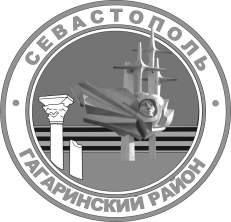 МЕСТНАЯ АДМИНИСТРАЦИЯ ВНУТРИГОРОДСКОГО МУНИЦИПАЛЬНОГО ОБРАЗОВАНИЯ ГОРОДА СЕВАСТОПОЛЯ   
 	ГАГАРИНСКИЙ МУНИЦИПАЛЬНЫЙ ОКРУГПОСТАНОВЛЕНИЕ  « 01  »     _марта___________       2022 г.                                         № 08 - ПМАО внесении изменений в постановление местной администрации внутригородского муниципального образования города Севастополя Гагаринский муниципальный округ от 08 ноября 2021 г. № 57-ПМА                        «Об утверждении муниципальной программы «Развитие благоустройства на территории внутригородского муниципального образования города Севастополя Гагаринский муниципальный округ на 2022 - 2026 годы»В соответствии с Бюджетным кодексом Российской Федерации, Федеральным законом Российской Федерации от 06 октября 2003 г. № 131-ФЗ «Об общих принципах организации местного самоуправления в Российской Федерации», законами города Севастополя от 30 декабря 2014 г. № 102-ЗС
«О местном самоуправлении в городе Севастополе», от 29 декабря 2016 г.
№ 314-ЗС «О наделении органов местного самоуправления в городе Севастополе отдельными государственными полномочиями города Севастополя», Уставом внутригородского муниципального образования города Севастополя Гагаринский муниципальный округ, принятым решением Совета Гагаринского   муниципального округа от 01 апреля 2015 г. № 17 «О принятии Устава внутригородского муниципального образования города Севастополя Гагаринский муниципальный округ», постановлениями местной администрации внутригородского муниципального образования города Севастополя Гагаринский муниципальный округ от 08 сентября 2017 г. № 96–ПМА
«Об утверждении Положения о порядке разработки, реализации и оценке эффективности реализации муниципальных программ внутригородского муниципального образования города Севастополя Гагаринский муниципальный округ в новой редакции»,  от 14 ноября  2018 г. № 72-ПМА «Об утверждении перечня муниципальных программ внутригородского муниципального образования города Севастополя Гагаринский муниципальный округ», в связи с изданием приказов Департамента городского хозяйства города Севастополя от  207 февраля 2022 г № 31-ОД « О внесении изменений в приказ  Департамента городского хозяйства города Севастополя от 14 января 2022 № 05-ОД                    «Об утверждении распределения субвенции из бюджета города Севастополя бюджетам внутригородских муниципальных образований  города Севастополя на осуществление отдельных государственных полномочий в сфере благоустройства на 2022 год и плановый период 2023 и 2024 годов»,                            от 11 февраля 2022 г. № 38-ОД «О внесении изменений в приказ Департамента городского хозяйства города Севастополя от 14 января 2022 г. № 03-ОД               «Об утверждении Перечня натуральных показателей для расчета объема субвенций на осуществление органами местного самоуправления в городе Севастополе, переданных им отдельных государственных полномочий города Севастополя, на 2022 год и плановый период 2023 и 2024 годов», местная администрация внутригородского муниципального образования города Севастополя Гагаринский муниципальный округ постановляет:В приложение к   постановлению местной администрации внутригородского муниципального образования города Севастополя Гагаринский муниципальный округ от 08 ноября 2021 г.     № 57-ПМА                « Об утверждении муниципальной программы «Развитие благоустройства на территории внутригородского муниципального образования города Севастополя Гагаринский муниципальный округ на 
2022 – 2026 годы» внести следующие изменения:	1.1	Пункт 11 Паспорта муниципальной программы «Развитие благоустройства на территории внутригородского муниципального образования города Севастополя Гагаринский муниципальный округ на 2022 -2026 годы» изложить в следующей редакции:3	1.2.	Пункт 2 раздела 6 «Ожидаемые результаты реализации муниципальной программы» изложить в следующей редакции:«Эффективность реализации мероприятий, предусмотренных программой, вытекает из ожидаемых в ходе её результатов: – улучшение уровня благоустройства и санитарного состояния территории внутригородского муниципального образования;  – сокращение количества несанкционированных складирований отходов;– увеличение количества и качества созданных площадей зеленых насаждений во внутригородском муниципальном образовании;– увеличение количества обустроенных спортивных и детских игровых площадок (комплексов)/ надлежащее состояние спортивных и детских игровых площадок (комплексов), в отношении которых осуществляется содержание;– обеспечение качественного и своевременного выполнения переданных отдельных государственных полномочий в сфере благоустройства».	1.3.	 Приложения   № 1, № 2, № 3,  № 4 к муниципальной программе изложить в новой редакции согласно приложениям № 1, № 2, № 3, № 4 к настоящему  постановлению.2. Настоящее постановление вступает в силу с момента его официального обнародования. 3.  Контроль за выполнением настоящего постановления возложить на начальника отдела по благоустройству местной администрации внутригородского муниципального образования города Севастополя Гагаринский муниципальный округ   (В.В. Логвинова ).Глава внутригородского муниципального образования, исполняющий полномочия председателя Совета, Глава местнойадминистрации                                                                                      А.Ю. Ярусов           Приложение № 1к постановлению местной администрации внутригородского муниципального образования города Севастополя Гагаринский муниципальный округ от   « 01 »   марта     2022 г.   № 08  -ПМАСведенияo показателях (индикаторах) муниципальной программы «Развитие благоустройства на территории внутригородского муниципального образования города Севастополя Гагаринский муниципальный округ на 2022 - 2026 годы»Глава внутригородского муниципального образования,исполняющий полномочия председателя Совета,Глава местной администрации 	                                                                  	              А.Ю. Ярусов            Приложение № 2 к постановлению местной администрации внутригородского муниципального образования города Севастополя Гагаринский муниципальный округ от   « 01  »  марта           2022 г. №  08 -ПМАПереченьосновных мероприятий муниципальной программы «Развитие благоустройства на территории внутригородского муниципального образования города Севастополя Гагаринский муниципальный округ на 2022 - 2026 годы»Глава внутригородского муниципального образования, исполняющий полномочия председателя Совета,Глава местной администрации	      	        	                                                                                                                                      А.Ю. Ярусов           Приложение № 3к постановлению местной администрации внутригородского муниципального образования города Севастополя Гагаринский муниципальный округ от   «  01  »  марта        2022 г. №  08 -ПМАРесурсное обеспечение и прогнозная (справочная) оценка расходов на реализацию целей муниципальной программы «Развитие благоустройства на территории внутригородского муниципального образования города Севастополя Гагаринский муниципальный округ на 2022 - 2026 годы» по источникам финансирования   тыс. руб.Глава внутригородского муниципального образования, исполняющий полномочияпредседателя Совета, Глава местной администрации	                                                                                                                                                              А.Ю. Ярусов  Приложение № 4к постановлению местной администрации внутригородского муниципального образования города Севастополя Гагаринский муниципальный округ от   «01»   марта         2022 г. №   08 -ПМАПланируемые результаты реализации муниципальной программы «Развитие благоустройства на территории внутригородского муниципального образования города Севастополя Гагаринский муниципальный округ 
на 2022 - 2026 годы»Глава внутригородского муниципального образования, исполняющий полномочияпредседателя Совета, Глава местной администрации	                                                                                                                                                                    А.Ю. Ярусов11.Ожидаемые результаты реализации программы и показатели эффективности1) Улучшение уровня благоустройства и санитарногосостояния территории внутригородского муниципального образования;2) Сокращение количества несанкционированных складирований отходов;3) Увеличение количества и качества созданных площадей зеленых насаждений во внутригородском муниципальном образовании;4) Увеличение количества элементов благоустройства;5) Увеличение количества обустроенных контейнерных площадок;6) Увеличение количества обустроенных спортивных и детских игровых площадок (комплексов)/ надлежащее состояние спортивных и детских игровых площадок (комплексов), в отношении которых осуществляется содержание;7) Увеличение площади отремонтированныхвнутриквартальных дорог и тротуаров; 8) Обеспечение качественного и своевременного выполнения переданных отдельных государственных полномочий в сфере благоустройства.№ п/п Наименование цели (задачи) Показатель (индикатор) (наименование) Единица измеренияЗначения показателей Значения показателей Значения показателей Значения показателей Значения показателей № п/п Наименование цели (задачи) Показатель (индикатор) (наименование) Единица измерения2022 год2023 год2024 год2025 год2026 год1 2 3 4 6 7 8 9Муниципальная программа «Развитие благоустройства на территории внутригородского муниципального образования города СевастополяГагаринский муниципальный округ на 2022 - 2026 годы»Муниципальная программа «Развитие благоустройства на территории внутригородского муниципального образования города СевастополяГагаринский муниципальный округ на 2022 - 2026 годы»Муниципальная программа «Развитие благоустройства на территории внутригородского муниципального образования города СевастополяГагаринский муниципальный округ на 2022 - 2026 годы»Муниципальная программа «Развитие благоустройства на территории внутригородского муниципального образования города СевастополяГагаринский муниципальный округ на 2022 - 2026 годы»Муниципальная программа «Развитие благоустройства на территории внутригородского муниципального образования города СевастополяГагаринский муниципальный округ на 2022 - 2026 годы»Муниципальная программа «Развитие благоустройства на территории внутригородского муниципального образования города СевастополяГагаринский муниципальный округ на 2022 - 2026 годы»Муниципальная программа «Развитие благоустройства на территории внутригородского муниципального образования города СевастополяГагаринский муниципальный округ на 2022 - 2026 годы»Муниципальная программа «Развитие благоустройства на территории внутригородского муниципального образования города СевастополяГагаринский муниципальный округ на 2022 - 2026 годы»Муниципальная программа «Развитие благоустройства на территории внутригородского муниципального образования города СевастополяГагаринский муниципальный округ на 2022 - 2026 годы»1 Цель: Повышение уровня благоустройства территории и санитарного состояния территории внутригородского муниципального образования, создание системы комплексного благоустройства, направленной на улучшение качества жизни населения с целью удовлетворения потребностей населения в благоприятных условияхЦель: Повышение уровня благоустройства территории и санитарного состояния территории внутригородского муниципального образования, создание системы комплексного благоустройства, направленной на улучшение качества жизни населения с целью удовлетворения потребностей населения в благоприятных условияхЦель: Повышение уровня благоустройства территории и санитарного состояния территории внутригородского муниципального образования, создание системы комплексного благоустройства, направленной на улучшение качества жизни населения с целью удовлетворения потребностей населения в благоприятных условияхЦель: Повышение уровня благоустройства территории и санитарного состояния территории внутригородского муниципального образования, создание системы комплексного благоустройства, направленной на улучшение качества жизни населения с целью удовлетворения потребностей населения в благоприятных условияхЦель: Повышение уровня благоустройства территории и санитарного состояния территории внутригородского муниципального образования, создание системы комплексного благоустройства, направленной на улучшение качества жизни населения с целью удовлетворения потребностей населения в благоприятных условияхЦель: Повышение уровня благоустройства территории и санитарного состояния территории внутригородского муниципального образования, создание системы комплексного благоустройства, направленной на улучшение качества жизни населения с целью удовлетворения потребностей населения в благоприятных условияхЦель: Повышение уровня благоустройства территории и санитарного состояния территории внутригородского муниципального образования, создание системы комплексного благоустройства, направленной на улучшение качества жизни населения с целью удовлетворения потребностей населения в благоприятных условияхЦель: Повышение уровня благоустройства территории и санитарного состояния территории внутригородского муниципального образования, создание системы комплексного благоустройства, направленной на улучшение качества жизни населения с целью удовлетворения потребностей населения в благоприятных условиях2Задачи:Задачи:Задачи:Задачи:Задачи:Задачи:Задачи:Задачи:2.1Обеспечение чистоты, порядка, повышение уровня благоустройства и санитарного состояния территории внутригородского муниципального образованияПлощадь убираемой территориим21 534 216,741 534 216,741 534 216,741 534 216,741 534 216,742.1Обеспечение чистоты, порядка, повышение уровня благоустройства и санитарного состояния территории внутригородского муниципального образованияЛиквидация несанкционированных складирований отходовм32 00000 002.2Озеленение территории внутригородского муниципального образованияПлощадь создания, содержания зеленых насажденийм21 284 755,41 284 755,41 284 755,41 284 755,401 284 755,42.3Совершенствование эстетического состояния территории, приведение в качественное состояние элементов благоустройстваКоличество закупленных и установленных элементов благоустройствашт. 1411411411411412.3Совершенствование эстетического состояния территории, приведение в качественное состояние элементов благоустройстваКоличество обустроенных контейнерных площадокшт.1022222.4Создание комфортных условий для жизни, работы и отдыха жителей и гостей внутригородского муниципального образованияПлощадь отремонтированных тротуаровм2 100010001000100010002.4Создание комфортных условий для жизни, работы и отдыха жителей и гостей внутригородского муниципального образованияКоличество обустроенных спортивных и детских игровых площадок (комплексов)/ надлежащее состояние спортивных и детских игровых площадок (комплексов), в отношении которых осуществляется содержаниешт.0/640/640/640/640/642.4Создание комфортных условий для жизни, работы и отдыха жителей и гостей внутригородского муниципального образованияПлощадь отремонтированных внутриквартальных дорогм2 180010001000100010002.5Обеспечение качественного и своевременного выполнения переданных отдельных государственных полномочий в сфере благоустройства Количество качественно и своевременно выполненных переданных отдельных государственных полномочий  шт. 98888№ п/пНаименование основного мероприятия и мероприятияОтветственный исполнитель, соисполнители, участникиСрок реализацииСрок реализацииОжидаемый результат (краткое описание)Примеча-ние№ п/пНаименование основного мероприятия и мероприятияОтветственный исполнитель, соисполнители, участникиначалоокончаниеОжидаемый результат (краткое описание)Примеча-ние1234567Муниципальная программа «Развитие благоустройства на территории внутригородского муниципального образования города Севастополя Гагаринский муниципальный округ на 2022 - 2026 годы»Муниципальная программа «Развитие благоустройства на территории внутригородского муниципального образования города Севастополя Гагаринский муниципальный округ на 2022 - 2026 годы»Муниципальная программа «Развитие благоустройства на территории внутригородского муниципального образования города Севастополя Гагаринский муниципальный округ на 2022 - 2026 годы»Муниципальная программа «Развитие благоустройства на территории внутригородского муниципального образования города Севастополя Гагаринский муниципальный округ на 2022 - 2026 годы»Муниципальная программа «Развитие благоустройства на территории внутригородского муниципального образования города Севастополя Гагаринский муниципальный округ на 2022 - 2026 годы»Муниципальная программа «Развитие благоустройства на территории внутригородского муниципального образования города Севастополя Гагаринский муниципальный округ на 2022 - 2026 годы»Муниципальная программа «Развитие благоустройства на территории внутригородского муниципального образования города Севастополя Гагаринский муниципальный округ на 2022 - 2026 годы»1Проведение санитарной очистки территорииОтдел по благоустройству местной администрации2022  2026 Улучшение уровня благоустройства и санитарного состояния территории внутригородского муниципального образования-2Удаление твердых коммунальных отходов, в т. ч. с мест несанкционированных и бесхозных свалок, и мероприятия по их транспортировке для утилизацииОтдел по благоустройству местной администрации2022 2022сокращение количества несанкционированных складирований отходов-3Создание, содержание зеленых насаждений, обеспечение ухода за нимиОтдел по благоустройству местной администрации20222026 Увеличение количества и качества созданных площадей зеленых насаждений во внутригородском муниципальном образовании-4Создание, приобретение, установка, текущий ремонт и реконструкция элементов благоустройстваОтдел по благоустройству местной администрации2022 2026 Увеличение количества элементов благоустройства-5Обустройство площадок для установки контейнеров для сбора твердых коммунальных отходовОтдел по благоустройству местной администрации20222026Увеличение количества обустроенных контейнерных площадок-6Обустройство и содержание спортивных и детских игровых площадок (комплексов)Отдел по благоустройству местной администрации20222026Увеличение количества обустроенных спортивных и детских игровых площадок (комплексов)/ надлежащее состояние спортивных и детских игровых площадок (комплексов), в отношении которых осуществляется содержание-7Обустройство и ремонт тротуаров (включая твердое покрытие парков, скверов, бульваров)Отдел по благоустройству местной администрации2022 2026Увеличение площади отремонтированныхвнутриквартальных дорог и тротуаров-8Ремонт и содержание внутриквартальных дорогОтдел по благоустройству местной администрации20222026 Увеличение площади отремонтированныхвнутриквартальных дорог и тротуаров-9Обеспечение исполнения переданных отдельных государственных полномочий в сфере благоустройства (расходы на оплату труда с начислениями и на прочие расходы по содержанию муниципальных служащих, исполняющих переданные полномочия)Отдел по благоустройству местной администрации2022 2026Обеспечение качественного и своевременного выполнения переданных отдельных государственных полномочий в сфере благоустройства-Наименование муниципальной программы, подпрограммы муниципальной программы, основных мероприятий и мероприятийСтатусОтветственный исполнитель, соисполнители, участникиИсточники финансирования (наименование источников финансирования)Оценка расходов по годам реализации муниципальной программыОценка расходов по годам реализации муниципальной программыОценка расходов по годам реализации муниципальной программыОценка расходов по годам реализации муниципальной программыОценка расходов по годам реализации муниципальной программыНаименование муниципальной программы, подпрограммы муниципальной программы, основных мероприятий и мероприятийСтатусОтветственный исполнитель, соисполнители, участникиИсточники финансирования (наименование источников финансирования)2022 год2023 год2024 год2025 год2026 год123456789«Развитие благоустройства на территории внутригородского муниципального образования города Севастополя Гагаринский муниципальный округ на 2022 - 2026 годы»Муниципальная программаОтдел по благоустройству местной администрациивсего, в том числе по источникам финансирования123 283,683 846,987 200,990 601,793 048,0«Развитие благоустройства на территории внутригородского муниципального образования города Севастополя Гагаринский муниципальный округ на 2022 - 2026 годы»Муниципальная программаОтдел по благоустройству местной администрациибюджет города Севастополя (средства субвенции)123 283,683 846,987 200,990 601,793 048,0Проведение санитарной очистки территорииМероприятиеОтдел по благоустройству местной администрациивсего, в том числе по источникам финансирования62 394,752 398,555 529,157 694,759 252,5Проведение санитарной очистки территорииМероприятиеОтдел по благоустройству местной администрациибюджет города Севастополя (средства субвенции)62 394,752 398,555 529,157 694,759 252,5Удаление твердых коммунальных отходов, в т. ч. с мест несанкционированных и бесхозных свалок, и мероприятия по их транспортировке для утилизацииМероприятиеОтдел по благоустройству местной администрациивсего, в том числе по источникам финансирования5 000,00,00,00,00,0Удаление твердых коммунальных отходов, в т. ч. с мест несанкционированных и бесхозных свалок, и мероприятия по их транспортировке для утилизацииМероприятиеОтдел по благоустройству местной администрациибюджет города Севастополя (средства субвенции)5 000,00,00,00,00,0Создание, содержание зеленых насаждений, обеспечение ухода за нимиМероприятиеОтдел по благоустройству местной администрациивсего, в том числе по источникам финансирования22 121,89 121,89 121,89 477,69 733,5Создание, содержание зеленых насаждений, обеспечение ухода за нимиМероприятиеОтдел по благоустройству местной администрациибюджет города Севастополя (средства субвенции)22 121,89 121 ,8 9 121,89 477,6  9 733,5Создание, приобретение, установка, текущий ремонт и реконструкция элементов благоустройстваМероприятиеОтдел по благоустройству местной администрациивсего, в том числе по источникам финансирования4 825,54 825,54825,5 5 013,75 149,1Создание, приобретение, установка, текущий ремонт и реконструкция элементов благоустройстваМероприятиеОтдел по благоустройству местной администрациибюджет города Севастополя (средства субвенции)4 825,54 825,54 825,5 5 013,75 149,1Обустройство площадок для установки контейнеров для сбора твердых коммунальных отходовМероприятиеОтдел по благоустройству местной администрациивсего, в том числе по источникам финансирования2 400,0400,0400,0 415,6426,8Обустройство площадок для установки контейнеров для сбора твердых коммунальных отходовМероприятиеОтдел по благоустройству местной администрациибюджет города Севастополя (средства субвенции)2 400,0400,0400,0 415,6426,8Обустройство и ремонт тротуаров (включая твердое покрытие парков, скверов, бульваров)МероприятиеОтдел по благоустройству местной администрациивсего, в том числе по источникам финансирования3 500,03 500,03500,0 3 636,53 734,7Обустройство и ремонт тротуаров (включая твердое покрытие парков, скверов, бульваров)МероприятиеОтдел по благоустройству местной администрациибюджет города Севастополя (средства субвенции)3 500,03 500,03500,0 3 636,53 734,7Обустройство и содержание спортивных и детских игровых площадок (комплексов)МероприятиеОтдел по благоустройству местной администрациивсего, в том числе по источникам финансирования9 513,93 513,93 513,93 650,93 749,5Обустройство и содержание спортивных и детских игровых площадок (комплексов)МероприятиеОтдел по благоустройству местной администрациибюджет города Севастополя (средства субвенции)9 513,93 513,93 513,93 650,93 749,5Ремонт и содержание внутриквартальных дорогМероприятиеОтдел по благоустройству местной администрациивсего, в том числе по источникам финансирования8 155,54 500,04 500,0 4 675,54 801,7Ремонт и содержание внутриквартальных дорогМероприятиеОтдел по благоустройству местной администрациибюджет города Севастополя (средства субвенции)8 155,54 500,04 500,04 675,54 801,7Обеспечение исполнения переданных отдельных государственных полномочий в сфере благоустройства (расходы на оплату труда с начислениями и на прочие расходы по содержанию муниципальных служащих, исполняющих переданные полномочия)МероприятиеОтдел по благоустройству местной администрациивсего, в том числе по источникам финансирования5 372,25 587,25 810,66 037,26 200,2Обеспечение исполнения переданных отдельных государственных полномочий в сфере благоустройства (расходы на оплату труда с начислениями и на прочие расходы по содержанию муниципальных служащих, исполняющих переданные полномочия)МероприятиеОтдел по благоустройству местной администрациибюджет города Севастополя (средства субвенции)5 372,25 587,25 810,66 037,26 200,2№ п/пЗадачи, направленные на достижение цели (задачи)Планируемый объем финансирования на решение данной задачи (тыс. руб.)Планируемый объем финансирования на решение данной задачи (тыс. руб.)Планируемый объем финансирования на решение данной задачи (тыс. руб.)Планируемый объем финансирования на решение данной задачи (тыс. руб.)Планируемый объем финансирования на решение данной задачи (тыс. руб.)Планируемый объем финансирования на решение данной задачи (тыс. руб.)Количественные и/или качественные целевые показатели, характеризующие достижение целей и решение задачЕдиница измере- нияПланируемое значение показателя по годам реализацииПланируемое значение показателя по годам реализацииПланируемое значение показателя по годам реализацииПланируемое значение показателя по годам реализацииПланируемое значение показателя по годам реализации№ п/пЗадачи, направленные на достижение цели (задачи)Средства бюджета (субвенции из бюджета города Севастополя)Средства бюджета (субвенции из бюджета города Севастополя)Средства бюджета (субвенции из бюджета города Севастополя)Средства бюджета (субвенции из бюджета города Севастополя)Средства бюджета (субвенции из бюджета города Севастополя)Другие источ- никиКоличественные и/или качественные целевые показатели, характеризующие достижение целей и решение задачЕдиница измере- ния2022 год2023 год2024 год2025 год2026 год№ п/пЗадачи, направленные на достижение цели (задачи)2022год2023 год2024 год2025 год2026 годДругие источ- никиКоличественные и/или качественные целевые показатели, характеризующие достижение целей и решение задачЕдиница измере- ния2022 год2023 год2024 год2025 год2026 год1234567891011121314151Обеспечение чистоты, порядка, повышение уровня благоустройства и санитарного состояния территории округа62 394,752 398,555 529,157 694,759 252,5-Площадь убираемой территориим21 534 216,741 534216,741 534 216,74 1 534 216,741 534 216,741Обеспечение чистоты, порядка, повышение уровня благоустройства и санитарного состояния территории округа5 000,00,00,00,00,0-Ликвидация несанкционированных складирований отходовм32 000,00,00,00,00,02Озеленение территории округа22 121,89 121,89 121,89 477,69 733,5-Площадь создания, содержания зеленых насажденийм21 284 755,41 284 755,41 284 755,41 284 755,41 284 755,43Совершенствование эстетического состояния территории, приведение в качественное состояние элементов благоустройства4 825,54825,54825,5 5 013,75 149,1-Количество закупленных и установленных элементов благоустройствашт.1411411411411413Совершенствование эстетического состояния территории, приведение в качественное состояние элементов благоустройства2 400,0400,0400,0 415,6426,8-Количество обустроенных контейнерных площадокшт.1022224Создание комфортных условий для жизни, работы и отдыха жителей и гостей внутригородского муниципального образования3 500,03500,03500,0 3 636,53 734,7-Площадь отремонтированных тротуаровм2100010001000100010004Создание комфортных условий для жизни, работы и отдыха жителей и гостей внутригородского муниципального образования9 513,93 513,93513,93 650,93 749,5-Количество обустроенных спортивных и детских игровых площадок (комплексов)/ надлежащее состояние спортивных и детских игровых площадок (комплексов), в отношении которых осуществляется содержаниешт.0/640/640/640/640/644Создание комфортных условий для жизни, работы и отдыха жителей и гостей внутригородского муниципального образования8 155,54500,04500,0 4 675,54 801,7-Площадь отремонтированных внутриквартальных дорогм21 8001 0001 000100010005Обеспечение качественного и своевременного выполнения переданных отдельных государственных полномочий в сфере благоустройства5 372,25 587,25 810,66 037,26 200,2-Количество качественно и своевременно выполненных переданных отдельных государственных полномочийшт.98888